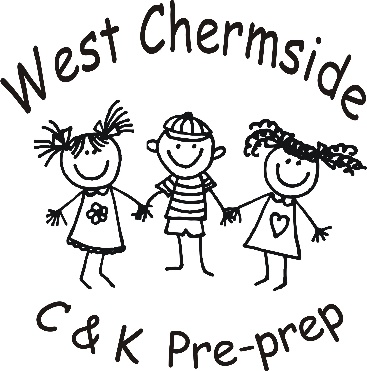  	WAITING LIST FORMChild’s Name: ________________________  Date of Birth: ___________Year of Enrolment: ___________Parents Names: ________________________Address: ________________________________________________Country of Birth: ______________________Phone Numbers: Home__________________ Mobile _______________Email Address: ____________________________________________Cultural or Special Needs:____________________________________How did you find out about our Pre-Prep?InternetDriving PastFamily/FriendsAdvertising  Other ($20 Waiting List Fee Applies)